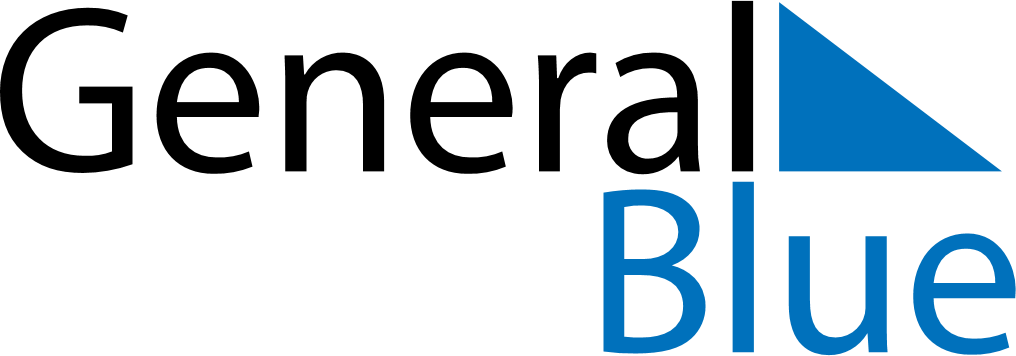 Weekly Meal Tracker April 20, 2026 - April 26, 2026Weekly Meal Tracker April 20, 2026 - April 26, 2026Weekly Meal Tracker April 20, 2026 - April 26, 2026Weekly Meal Tracker April 20, 2026 - April 26, 2026Weekly Meal Tracker April 20, 2026 - April 26, 2026Weekly Meal Tracker April 20, 2026 - April 26, 2026MondayApr 20TuesdayApr 21TuesdayApr 21WednesdayApr 22ThursdayApr 23FridayApr 24SaturdayApr 25SundayApr 26BreakfastLunchDinner